Sujet de la leçonDé à sixSujet de la leçonavec des sports des «Cartes à jouer sportives»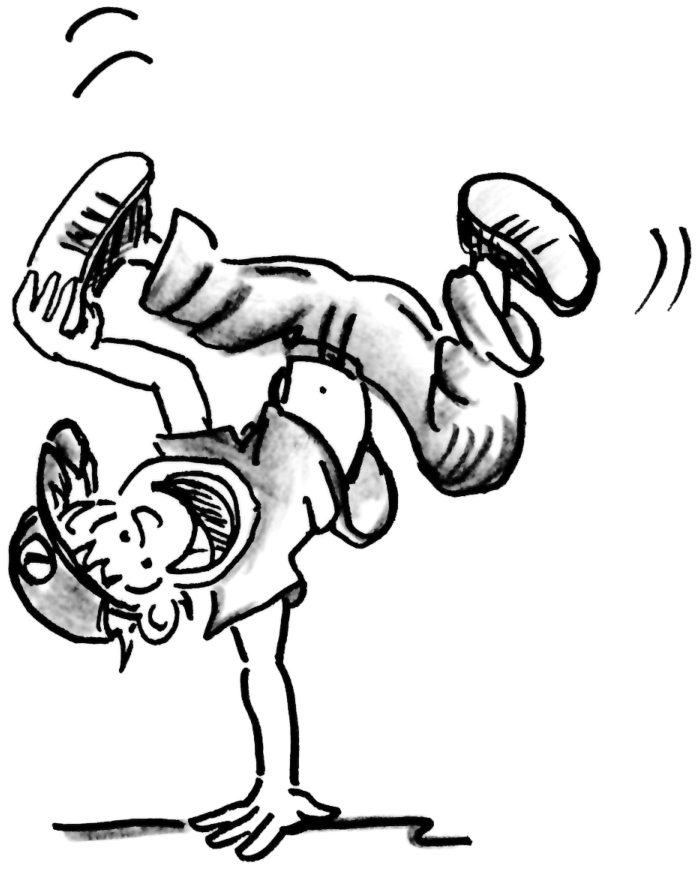 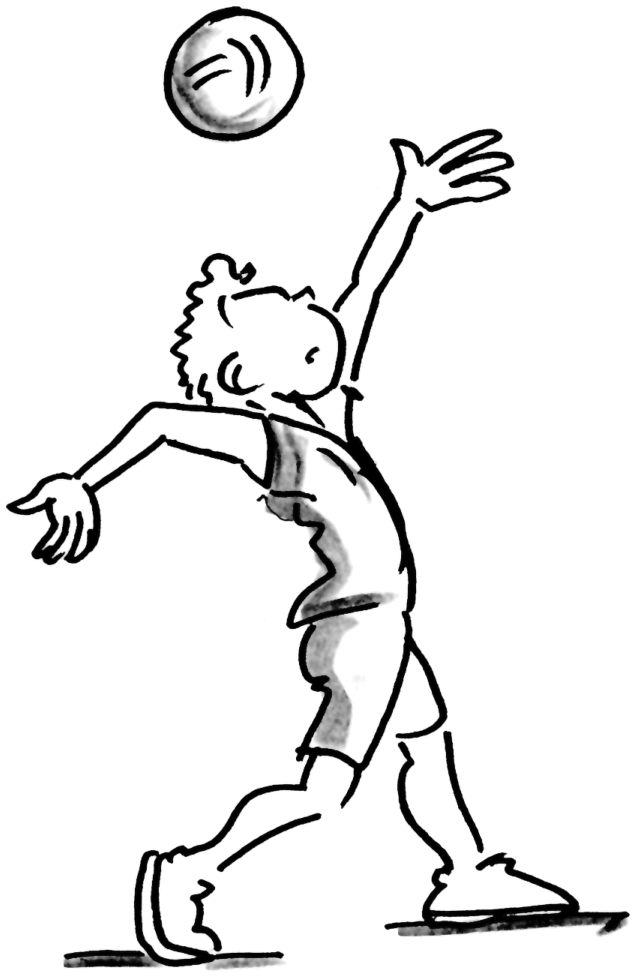 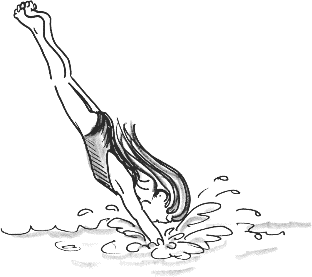 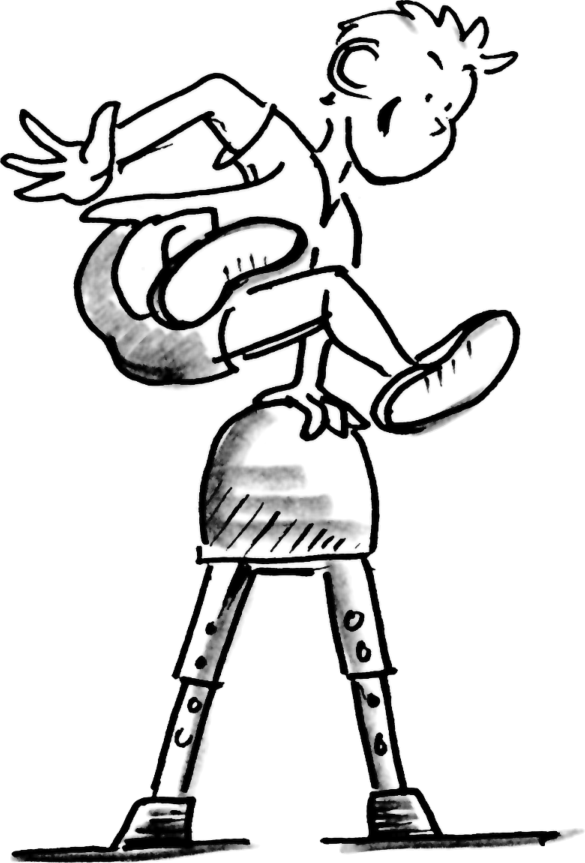 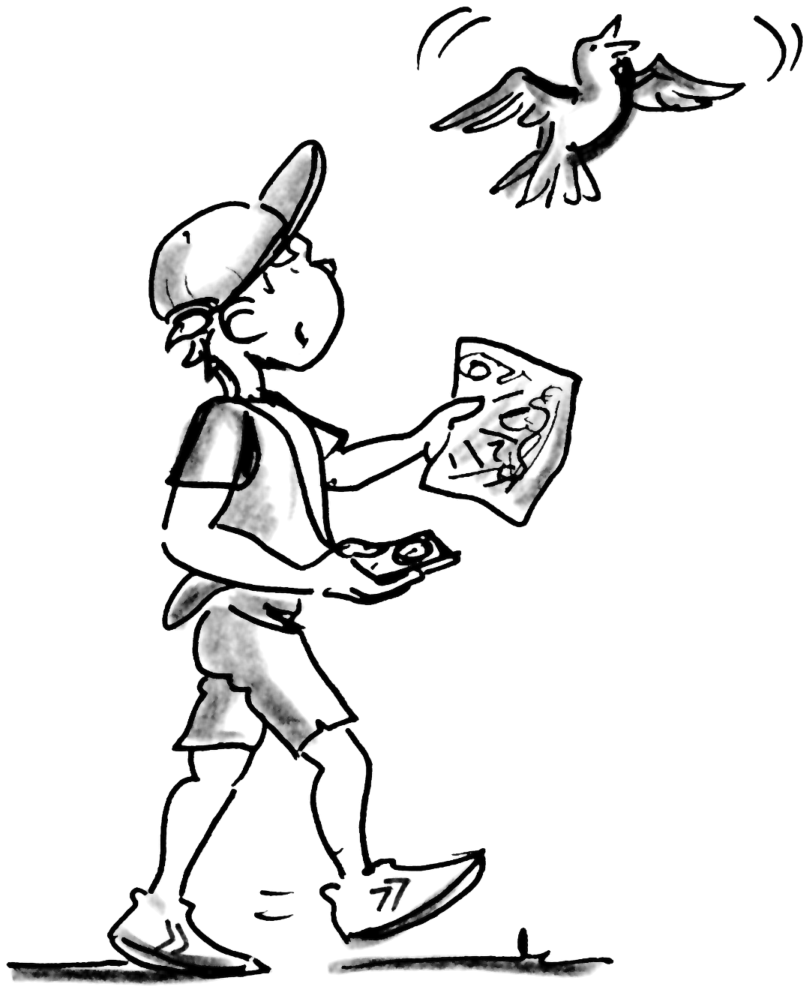 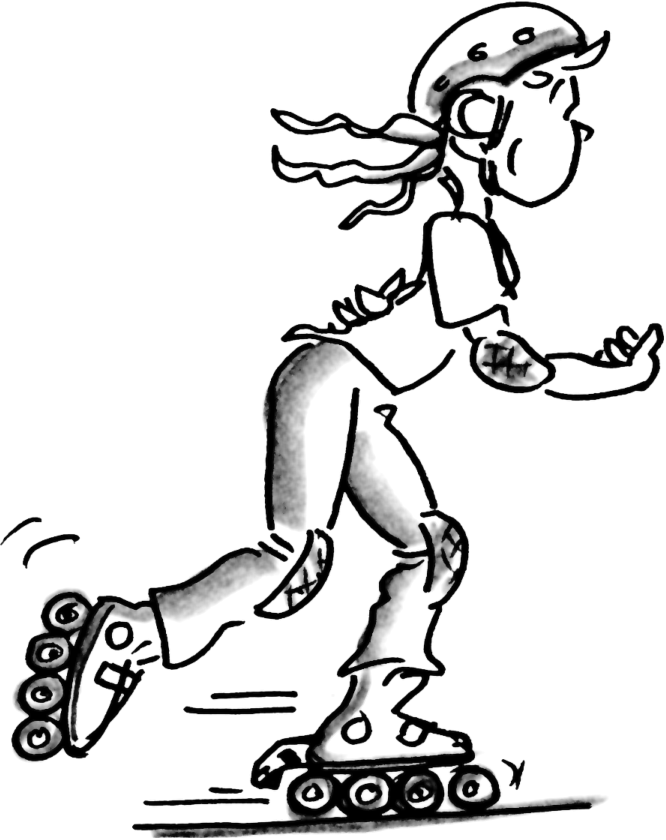 Sujet de la leçonDé Joker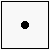 Poste 1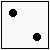 Poste 2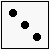 Poste 3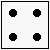 Poste 4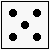 Poste 5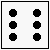 Poste 6Poste 1Poste 2Poste 3Poste 4Poste 5Poste 60Poste 06Poste 61Poste 17Poste 72Poste 28Poste 83Poste 39Poste 94Poste 410Poste 105Poste 5♕Joker